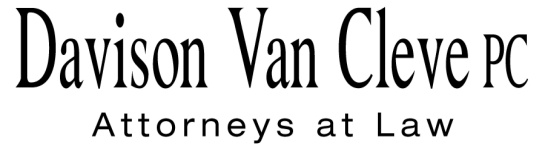 TEL (503) 241-7242     ●     FAX (503) 241-8160     ●     mail@dvclaw.com333 S.W. July 14, 2014Via E-Mail and Federal ExpressMr. Steven V. KingActing Executive DirectorWashington Utilities & Transportation Commission1300 S. Evergreen Pk. Dr. S.W.P. O. Box 47250Olympia, WA  98504-7250                        Re: 	WUTC v. Avista Corporation 	Avista’s 2014 General Rate Case	Docket Nos. UE-140188 / UG-140189 (consolidated)Dear Mr. King:		Enclosed for filing in the above-referenced dockets, please find the original and seven (7) copies of the Industrial Customers of Northwest Utilities’ Response in Support of Public Counsel’s Motion to Strike Certain Testimony and Exhibits Filed by Avista.		Thank you for your assistance.  If you have any questions, please do not hesitate to contact our office.						Sincerely,						/s/ Jesse O. Gorsuch						Jesse O. GorsuchEnclosurescc:	Service ListCERTIFICATE OF SERVICEI hereby certify that I have this day served the attached Response in Support of Public Counsel’s Motion to Strike upon all parties in this proceeding by sending a copy via electronic mail and by mailing a copy via First Class U.S. Mail, postage pre-paid, to the following parties at the following addresses.DATED this 14th day of July, 2014.Davison Van Cleve, P.C.	/s/ Jesse O. GorsuchJesse O. GorsuchDavid. J. Meyer                                                        Kelly O. NorwoodAvista Corporation PO Box 3727
Spokane, WA 99220-3727
david.meyer@avistacorp.comkelly.norwood@avistacorp.comDonald T. TrotterWashington Utilities & Transportation CommissionP.O. Box 40128Olympia,WA 98504-0128dtrotter@utc.wa.govSimon ffitchLisa GafkenOffice Of The Attorney GeneralPublic Counsel Section800 Fifth Avenue, Suite 2000Seattle, WA 98104-3188Simonf@atg.wa.govLisa.Gafken@atg.wa.govEd FinkleaNorthwest Industrial Gas Users326 Fifth StreetLake Oswego, OR 97034efinklea@nwigu.orgBrett P. ShearerWashington Utilities & Transportation Commission1400 S. Evergreen Park Drive S.W.Olympia, WA 98504bshearer@utc.wa.govTommy A. BrooksChad M. StokesCable Huston 1001 SW 5th Avenue, Suite 2000Portland, OR 97204-1136tbrooks@cablehuston.comcstokes@cablehuston.comRonald L. RosemanAttorney2011 14th Ave. EastSeattle, WA 98112ronaldroseman@comcast.netCharles EberdtThe Energy Project3406 Redwood Ave.Bellingham, WA 98225Chuck_Eberdt@oppco.org(via e-mail only)